                                                                       กุมภาพันธ์  2564เรื่อง	เกณฑ์การประเมินการประกวดการจัดการขยะมูลฝอยชุมชน “จังหวัดสะอาด” ประจำปี พ.ศ. 2563 รอบคัดเลือกเรียน	ผู้ว่าราชการจังหวัด ทุกจังหวัดอ้างถึง  	หนังสือกระทรวงมหาดไทย ด่วนที่สุด ที่ มท 0820.2/ว 1780 ลงวันที่ 24 มีนาคม 2563สิ่งที่ส่งมาด้วย 	1.	แนวทางการจัดทำเอกสารหลักฐานประกอบการประเมินฯ                   จำนวน  1 ฉบับ	2.	เกณฑ์การประเมินการประกวดฯ                                                 จำนวน 1   ชุด
	ตามที่ได้แจ้งให้จังหวัดดำเนินการขับเคลื่อนแผนปฏิบัติการจัดการขยะมูลฝอยชุมชน 
“จังหวัดสะอาด” ประจำปี พ.ศ. 2563 โดยมีกรอบการดำเนินงานภายใต้แผนปฏิบัติการฯ จำนวน 3 ระยะ ได้แก่ ต้นทาง คือ การลดปริมาณขยะและการส่งเสริมการคัดแยกขยะที่ต้นทาง กลางทาง คือ การจัดทำระบบเก็บ และขนอย่างมีประสิทธิภาพและปลายทาง คือ ขยะมูลฝอยได้รับการกำจัดอย่างถูกต้องตามหลักวิชาการ โดยใช้หลักการ 3 ช: ใช้น้อย ใช้ซ้ำ และนำกลับมาใช้ใหม่ หรือ 3Rs : Reduce Reuse และ Recycle พร้อมทั้งกำหนดตัวชี้วัดเป้าประสงค์ตามแผนปฏิบัติการฯ เพื่อเป็นเครื่องมือในการติดตามและประเมินผลการปฏิบัติงานให้บังเกิดผลสัมฤทธิ์อย่างเป็นรูปธรรม ความละเอียดแจ้งแล้ว นั้น	กรมส่งเสริมการปกครองท้องถิ่นพิจารณาแล้ว เพื่อติดตามและประเมินผลการจัดการ
ขยะมูลฝอยชุมชน “จังหวัดสะอาด” และสร้างขวัญกำลังใจให้แก่จังหวัดที่มีผลการจัดการขยะมูลฝอยชุมชน “จังหวัดสะอาด” ดีเด่น ประจำปี พ.ศ. 2563 จึงพิจารณากำหนดจัดการประกวดการจัดการขยะมูลฝอยชุมชน “จังหวัดสะอาด” ประจำปี พ.ศ. 2563 ขึ้น ซึ่งขณะนี้อยู่ระหว่างการกำหนดขั้นตอนและวิธีการในการประกวดให้สอดคล้องกับสถานการณ์การแพร่ระบาดของโรคติดเชื้อไวรัสโคโรนา 2019 (COVID-19) ระลอกใหม่ ดังนั้น 
เพื่อให้มีข้อมูลประกอบการพิจารณาการประกวดฯ จึงขอแจ้งเกณฑ์การประเมินการประกวดการจัดการขยะมูลฝอยชุมชน “จังหวัดสะอาด” ประจำปี พ.ศ. 2563 รอบคัดเลือก ให้จังหวัดดำเนินการตามเกณฑ์การประเมินฯ โดยรวบรวมและจัดทำเอกสารผลการดำเนินงานการจัดการขยะมูลฝอยชุมชนในปีงบประมาณ พ.ศ. 2563 (ตั้งแต่เดือนตุลาคม 
2562 – กันยายน 2563) แล้วนำเสนอคณะกรรมการจัดการสิ่งปฏิกูลและมูลฝอยจังหวัดให้ความเห็นชอบ 
ก่อนส่งให้กรมส่งเสริมการปกครองท้องถิ่น ภายในวันที่ 5 มีนาคม 2564 ตามแนวทางการจัดทำเอกสารหลักฐานประกอบการประเมินฯ รายละเอียดปรากฏตามสิ่งที่ส่งมาด้วย	จึงเรียนมาเพื่อโปรดพิจารณากองสิ่งแวดล้อมท้องถิ่นกลุ่มงานสิ่งแวดล้อม
โทร. ๐ ๒๒41 9000 ต่อ 2112
แนวทางการจัดทำเอกสารหลักฐานประกอบการประเมินการจัดการขยะมูลฝอยชุมชน “จังหวัดสะอาด” ประจำปี พ.ศ. 2563------------------------------------------------------------------------------------------------------	การจัดทำเอกสารหลักฐานประกอบการประเมินการจัดการขยะมูลฝอยชุมชน “จังหวัดสะอาด” ประจำปี พ.ศ. 2563 ให้ดำเนินการ ดังนี้	1.	จังหวัดจัดทำเอกสารผลงานการจัดการขยะมูลฝอยชุมชนในพื้นที่ ความยาวไม่เกิน                       40 หน้ากระดาษ ขนาด A4 โดยมีปกหน้า คำนำ สารบัญ และเนื้อหารายละเอียดผลงาน โดยจะต้องมีข้อมูลพื้นฐานของจังหวัด เช่น จำนวนประชากรในพื้นที่ (ข้อมูลในปี พ.ศ. 2563) ปริมาณขยะที่เกิดขึ้นต่อวัน 
ปริมาณขยะตกค้างสะสมในสถานที่กำจัดขยะ เป็นต้น และข้อมูลที่สอดคล้องกับเกณฑ์การประเมิน
การประกวดการจัดการขยะมูลฝอยชุมชน “จังหวัดสะอาด” ตามที่กรมส่งเสริมการปกครองท้องถิ่นกำหนดไว้
ในเอกสารสิ่งที่ส่งมาด้วย 1 เพื่อเป็นหลักฐานประกอบการประเมินตนเองของจังหวัด	2.	การจัดทำเอกสารสรุปผลงานการจัดการขยะมูลฝอยชุมชน “จังหวัดสะอาด” ของจังหวัด                  ให้ใช้ข้อมูลการจัดการขยะมูลฝอยชุมชน ตั้งแต่เดือนตุลาคม 2562 – กันยายน 2563 โดยสังเขป 
พร้อมชี้ให้เห็นถึงผลสำเร็จของการดำเนินงานด้านการจัดการขยะมูลฝอยชุมชนในเชิงประจักษ์   	3.	ภาพถ่ายกิจกรรม ข้อมูลทางสถิติ และข้อมูลการจัดการขยะมูลฝอยชุมชน “จังหวัดสะอาด” โดยสรุปเนื้อหาให้เห็นถึงจุดเด่นของจังหวัดในเชิงประจักษ์ ซึ่งสะท้อนให้เห็นถึงองค์ประกอบสำคัญของ
การประเมินผลการประกวดฯ ทั้งในด้านการจัดการ กิจกรรม และผลลัพธ์	4.	จัดลำดับขององค์ประกอบและเนื้อหาภายในรูปเล่มตามดุลยพินิจของจังหวัด
และสามารถแนบหลักฐานประกอบรูปเล่มเพิ่มเติมในรูปแบบสื่ออิเล็กทรอนิกส์บนแผ่น CD หรือ DVD 
เพื่อประกอบการพิจารณาของคณะกรรมการประเมินการจัดการขยะมูลฝอยชุมชน “จังหวัดสะอาด” ได้	5. จัดส่งเอกสารผลงานการจัดการขยะมูลฝอยชุมชนในพื้นที่ตามข้อ 1. และหลักฐานประกอบการประเมินการประกวดการบริหารจัดการขยะมูลฝอยชุมชน “จังหวัดสะอาด” (รูปเล่มฉบับสมบูรณ์) โดยผ่านทางอีเมล์ urban2dla@gmail.com ----------------------------------------------------------------------------หมายเหตุ	1.	ให้จังหวัดจัดส่งทางไปรษณีย์เอกสารผลงานของจังหวัดในแบบรูปเล่ม จำนวน 3 ชุด 
		ตามที่อยู่ดังต่อไปนี้ “กองสิ่งแวดล้อมท้องถิ่น กรมส่งเสริมการปกครองท้องถิ่น 
		ถนนนครราชสีมา เขตดุสิต กรุงเทพมหานคร 10300”	
	2.	ให้จังหวัดจัดส่งไฟล์เอกสารทางอีเมล์ภายในวันที่ 5 มีนาคม 2564ที่ มท ๐๘20.2/ว				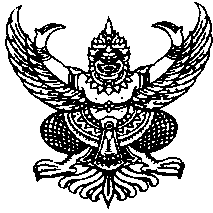 
กรมส่งเสริมการปกครองท้องถิ่นถนนนครราชสีมา เขตดุสิต กทม. 10200